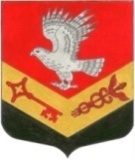 МУНИЦИПАЛЬНОЕ ОБРАЗОВАНИЕ«ЗАНЕВСКОЕ ГОРОДСКОЕ ПОСЕЛЕНИЕ»ВСЕВОЛОЖСКОГО МУНИЦИПАЛЬНОГО РАЙОНАЛЕНИНГРАДСКОЙ ОБЛАСТИСОВЕТ ДЕПУТАТОВ ТРЕТЬЕГО СОЗЫВАРЕШЕНИЕ25.05.2017 года                                                                                           № 27г.п.Янино-1О досрочном прекращении полномочийдепутата совета депутатов МО«Заневское городское поселение»	 В соответствии с пунктом 2 части 10, частью 11 статьи 40 Федерального закона от 06.10.2003 № 131-ФЗ «Об общих принципах организации местного самоуправления в Российской Федерации», частью 3 статьи 24 Устава муниципального образования «Заневское городское поселение» Всеволожского муниципального района Ленинградской области, на основании личного заявления депутата совета депутатов Мамедова Искендера Мурад оглы, совет депутатов принял РЕШЕНИЕ: 	1.Принять отставку по собственному желанию депутата совета депутатов по избирательному округу № 1 Мамедова Искендера Мурад оглы.2.Считать прекращенными досрочно полномочия депутата совета депутатов по избирательному округу № 1 Мамедова Искендера Мурад оглы с 25 мая 2017 года.	3.Направить  решение в Территориальную избирательную комиссию Всеволожского муниципального района Ленинградской области.	4.Решение опубликовать в официальных средствах массовой информации.	5.Настоящее решение вступает в силу с момента его принятия.6.Контроль за исполнением  решения возложить на постоянно действующую депутатскую комиссию по экономической политике, бюджету, налогу, инвестициям, правопорядку, законности.Глава муниципального образования                                             В.Е.Кондратьев